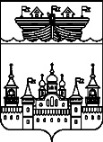 ЗЕМСКОЕ СОБРАНИЕ ВОСКРЕСЕНСКОГО МУНИЦИПАЛЬНОГО РАЙОНА НИЖЕГОРОДСКОЙ ОБЛАСТИРЕШЕНИЕ30 мая 2019 года		№40О разработке Стратегии социально-экономического развития Воскресенского муниципального района Нижегородской области на период до 2035 годаВ соответствии с Федеральным законом от 06.10.2003 № 131-ФЗ «Об общих принципах организации местного самоуправления в Российской Федерации», Федеральным законом от 28.06.2014 N 172-ФЗ "О стратегическом планировании в Российской Федерации», Уставом Воскресенского муниципального района Нижегородской области и в целях создания условий для динамичного и устойчивого развития экономики и социальной сферы Воскресенского муниципального района Нижегородской области,Земское собрание района решило:1.Приступить к разработке Стратегии социально-экономического развития Воскресенского муниципального района Нижегородской области на период до 2035 года.2.Утвердить состав рабочей группы по разработке и корректировке документов стратегического планирования Воскресенского муниципального района Нижегородской области согласно приложению 1 к решению.3.Утвердить Положение о рабочей группе по разработке и корректировке документов стратегического планирования Воскресенского муниципального района Нижегородской области согласно приложению 2 к решению.4.Разместить настоящее решение на официальном сайте администрации Воскресенского муниципального района Нижегородской области в информационно-телекоммуникационной сети Интернет.5.Настоящее решение вступает в силу со дня его принятия.Глава местного самоуправления		А.В.БезденежныхПриложение 1 к решению Земского собрания Воскресенского муниципального района Нижегородской области от 30.05.2019 №40Состав рабочей группы по разработке и корректировке документов стратегического планирования Воскресенского муниципального района Нижегородской областиГорячев Николай Валентинович - глава администрации района, председатель рабочей группы;Агеева Ирина Валентиновна - начальник отдела экономики, прогнозирования и ресурсов администрации района, заместитель председателя рабочей группы;Позднякова Елена Васильевна - помощник главы администрации района, секретарь рабочей группы.Члены рабочей группы:Бородин Евгений Александрович – председатель постоянной комиссии Земского собрания Воскресенского муниципального района Нижегородской области по бюджетной, финансовой и налоговой политике, предпринимательству, торговле и бытовому обслуживанию;Бочков Андрей Иванович - начальник управления сельского хозяйства администрации района, Герасимов Андрей Геннадьевич - заместитель главы администрации района;Кондрин Виктор Павлович - председатель КУМИ;Лебедев Николай Петрович - председатель постоянной комиссии Земского собрания Воскресенского муниципального района Нижегородской области по социальной политике (социальная защита населения, здравоохранение, дела ветеранов), молодежной политике, образованию, культуре, спорту;Леденцов Александр Евгеньевич - директор Государственного казенного учреждения Нижегородской области «Управление социальной защиты населения Воскресенского района» (по согласованию);Мясникова Наталия Вячеславовна - начальник управления финансов администрации района;Ольнев Валерий Николаевич - председатель постоянной комиссии Земского собрания Воскресенского муниципального района Нижегородской области по экологии, аграрной политике, земельным отношениям и природным ресурсам, промышленности, транспорту, строительству, связи,  жилищно-коммунальному хозяйству;Пайков Вадим Евгеньевич - заместитель главы администрации района;Поздышева Элеонора Владимировна - управляющий делами администрации района;ПокалякинАлександр Алексеевич - начальник ОКСА администрации района;Скобелев Александр Вячеславович - председатель постоянной комиссии Земского собрания Воскресенского муниципального района Нижегородской области по вопросам местного самоуправления, связям с общественностью, средствами массовой информации правовой политике, работе с военнослужащими, правоохранительной деятельности;Сычев Владимир Александрович - управление образования администрации района;Тарасова Ксения Николаевна - начальник отдела культуры, молодежной политики и спорта администрации района;Приложение 2 к решению Земского собрания Воскресенского муниципального района Нижегородской области от 30.05.2019 №40Положениео рабочей группе по разработке и корректировке документов стратегического планирования Воскресенского муниципального района Нижегородской области1.Общие положения1.1.Рабочая группа по разработке и корректировке документов стратегического планирования Воскресенского муниципального района Нижегородской области (далее – рабочая группа) создаётся в целях управления разработкой Cтратегии социально- экономического развития Воскресенского муниципального района Нижегородской области на период до 2035 года (далее - Стратегия).1.2.Рабочая группа является постоянно действующим консультативно - координирующим органом, обеспечивающим согласование действий структурных подразделений администрации Воскресенского муниципального района Нижегородской области (далее - администрации Воскресенского района), предприятий и организаций, участвующих в разработке и корректировке документов стратегического планирования социально-экономического развития Воскресенского муниципального района Нижегородской области.1.3.Рабочая группа в своей деятельности руководствуется нормативными правовыми актами Российской Федерации, Нижегородской области, муниципальными правовыми актами Воскресенского муниципального района Нижегородской области и настоящим Положением.2.Задачи и функции рабочей группы2.1.Основной задачей рабочей группы является координация действий структурных подразделений администрации района, предприятий и организаций, участвующих в разработке и корректировке документов стратегического планирования социально- экономического развития Воскресенского муниципального района Нижегородской области, по подготовке и выполнению графика разработки Стратегии и срокам выполнения конкретных работ, контролю реализации Стратегии.2.2.Функции рабочей группы:-организация процесса разработки Стратегии;-координация деятельности структурных подразделений администрации района при подготовке Стратегии;-обеспечение межведомственного взаимодействия в процессе разработки проекта Стратегии;-определение основных стратегических целей и приоритетных направлений Стратегии;-рассмотрение, обсуждение, оценка предложений, поступающих в процессе подготовки;-одобрение основных разделов проекта Стратегии;-рассмотрение проекта Стратегии и принятие решения о направлении проекта Стратегии на общественное обсуждение и внесении его на рассмотрение Земского собрания Воскресенского муниципального района Нижегородской области для утверждения;-рассмотрение и одобрение предложений по внесению изменений в Стратегию.3.Состав рабочей группы3.1.Рабочая группа формируется в составе председателя, заместителя председателя, членов и секретаря рабочей группы.3.2.Председателем рабочей группы является глава администрации Воскресенского муниципального района Нижегородской области.4.Порядок работы рабочей группы4.1.Формой работы рабочая группа является заседание.4.2.Заседание рабочей группы считается правомочным, если на нем присутствует не менее половины списочного состава членов рабочей группы или лиц, их замещающих.4.3.Заседания рабочей группы проводятся председателем рабочей группы, а в случае его отсутствия - заместителем председателя.4.4.Функции председательствующего на заседании рабочей группы:-утверждение повестки дня очередного заседания рабочей группы;-руководство ходом заседания рабочей группы;-внесение изменений в повестку дня в ходе заседания рабочей группы с учётом предложений членов рабочей группы;-обсуждение на заседаниях рабочей группы вопросов повестки дня;-голосование на заседаниях рабочей группы;-подписание протоколов заседаний рабочей группы;-осуществление контроля выполнения решений, принимаемых на заседаниях4.5.Функции членов рабочей группы:-рассмотрение материалов заседаний рабочей группы, выработка предложений, замечаний к материалам (проекту Стратегии, отчётам об реализации), согласование;-предоставление информации, необходимой для разработки Стратегии и формирования отчётов о реализации Стратегии, в сфере своей компетенции;-внесение предложений по корректировке Стратегии;-обсуждение на заседаниях рабочей группы вопросов повестки дня;-голосование на заседаниях рабочей группы.4.6.Подготовку заседаний рабочей группы и оформление результатов её работы осуществляет секретарем рабочей группы.4.7.Рабочая группа принимает решение голосованием. Решение считается принятым, если за него проголосовало большинство членов Рабочей группы, участвующих в заседании.4.8.Заседания рабочей группы оформляются протоколом.4.9.Заседания рабочей группы проводятся по мере необходимости.